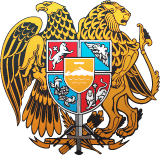 ՀԱՅԱՍՏԱՆԻ ՀԱՆՐԱՊԵՏՈՒԹՅԱՆ ՍՆՆԴԱՄԹԵՐՔԻ ԱՆՎՏԱՆԳՈՒԹՅԱՆ ՏԵՍՉԱԿԱՆ ՄԱՐՄԻՆ  Ո Ր Ո Շ ՈՒ Մ N 1134-Ավարչական տուգանք նշանակելու մասին         12  հոկտեմբերի 2023թ.                                                     			      ք. ԵրևանՀայաստանի Հանրապետության սննդամթերքի անվտանգության տեսչական մարմնի (այսուհետ՝ Տեսչական մարմին) ղեկավար Արմեն Հայրապետյանս, քննելով ԵՂԵԳՆԱՁՈՐ ՀԱՄԱՅՆՔԻ ԹԻՎ 2 ՄՍՈՒՐ ՄԱՆԿԱՊԱՐՏԵԶ համայնքային ոչ առևտրային կազմակերպության տնօրեն Նատալյա Սողոմոնյանի նկատմամբ  հարուցված վարչական վարույթի վերաբերյալ գործըՊ Ա Ր Զ Ե Ց Ի՝       Տեսչական մարմնի ղեկավարի՝ 2023 թվականի հուլիսի 21-ի N 1595-Ա հրամանի համաձայն՝ ԵՂԵԳՆԱՁՈՐ ՀԱՄԱՅՆՔԻ ԹԻՎ 2 ՄՍՈՒՐ ՄԱՆԿԱՊԱՐՏԵԶ համայնքային ոչ առևտրային կազմակերպությունում իրականացված ստուգման արդյունքում պարզվել և 2023 թվականի սեպտեմբերի 27-ի վարչական իրավախախտման վերաբերյալ արձանագրությամբ արձանագրվել է այն փաստը, որ տնտեսավարող սուբյեկտի կողմից խախտվել են ՀՀ կառավարության 20․01․2011թ․ N 34-Ն որոշման հավելվածի 55-րդ կետի, 39-րդ կետի 2-րդ ենթակետի, 25-րդ կետի 3-րդ ենթակետի, «Սննդամթերքի անվտանգության մասին» օրենքի 16-րդ հոդվածի 6-րդ մասի պահանջները, այն է՝       - մանկապարտեզի խոհանոցը ապահովված է բնական օդափոխության պայմաններով, սակայն օդատարի վրա բացակայում է պաշպանիչ ցանցը, որի հետևանքով խոհանոցում չի կանխվում աղտոտած օդի ներթափանցումը     - մանկապարտեզի ճաշարանի խոհանոցի արհեստական օդափոխության համակարգի անսարքության հետևանքով ապահովված չէ բավարար քանակության օդափոխանակությամբ․     - մանկապարտեզի խոհանոցի մաքրման և ախտահանման համար նախատեսված գործիքները պահվում էին չնախատեսված վայրում․      - ստուգումն ընդգրկող ժամանակաշրջանում սննդամթերքի հետ անմիջական շփում ունեցող աշխատակիցները՝ Գրիգորյան Աշխենը, Խաչատրյան Արմինեն, Բաբաջանյան Նարինեն, Հովսեփյան Մարինեն, Մարգարյան Գայանեն, չեն ենթարկվել պարտադիր պարբերական բժշկական զննությունների (յուրաքանչյուր կիսամյակը մեկ)․ աշխատողների ցանկը՝ համաձայն տնօրեն Նատալյա Սողոմոնյան Վաղինակի գործի նյութերում առկա հայտարարության, անձնական բժշկական սանիտարական գրքույկների պատճեններն առկա են գործի նյութերում։            Այսպիսով հաստատվել է, որ սույն վարչական գործով առաջացած իրավախախտման համար պատասխանատու ԵՂԵԳՆԱՁՈՐ ՀԱՄԱՅՆՔԻ ԹԻՎ 2 ՄՍՈՒՐ ՄԱՆԿԱՊԱՐՏԵԶ համայնքային ոչ առևտրային կազմակերպության տնօրեն Նատալյա Սողոմոնյանի (հասցե՝ ՀՀ Վայոց ձորի մարզ, քաղաք Եղեգնաձոր, Իսրայել օրու փողոց նրբ․ տ․ 3)։ Նատալյա Սողոմոնյանը վարչական իրավախախտման վերաբերյալ գործի քննության տեղի և ժամի մասին պատշաճ կարգով ծանուցվել է, սակայն գործի քննությանը չի ներկայացել և նրանից միջնորդություն չի ստացվել գործի քննությունը հետաձգելու մասին։Հիմք ընդունելով վերոգրյալը, հաշվի առնելով կատարված իրավախախտման բնույթը, հանրային վտանգավորության աստիճանը, մեղքի աստիճանը, մեղմացնող և ծանրացնող հանգամանքների բացակայությունը և ղեկավարվելով «Վարչարարության հիմունքների և վարչական վարույթի մասին» օրենքի 57-րդ հոդվածի 2-րդ «գ» կետով, Վարչական իրավախախտումների վերաբերյալ օրենսգրքի 14-րդ, 32-րդ, 279-րդ, 281-րդ, 2382-րդ հոդվածներով, 158-րդ հոդվածի 35-րդ մասով՝Ո Ր Ո Շ Ե Ց Ի՝ԵՂԵԳՆԱՁՈՐ ՀԱՄԱՅՆՔԻ ԹԻՎ 2 ՄՍՈՒՐ ՄԱՆԿԱՊԱՐՏԵԶ համայնքային ոչ առևտրային կազմակերպության տնօրեն Նատալյա Սողոմոնյանի նկատմամբ՝ Վարչական իրավախախտումների վերաբերյալ օրենսգրքի 158-րդ հոդվածի 35-րդ մասով սահմանված իրավախախտման կատարման համար նշանակել տուգանք սահմանված նվազագույն աշխատավարձի երեսնապատիկի չափով՝ 30.000 (երեսուն հազար) ՀՀ դրամ։   2․ Տուգանքը վճարել թիվ 900005242822 գանձապետական հաշվին և վճարումն ապացուցող բանկային անդորրագրի պատճենը սեղմ ժամկետում ներկայացնել Տեսչական մարմին:3․ Վարչական իրավախախտումների վերաբերյալ օրենսգրքի 305-րդ հոդվածի համաձայն՝ խախտողի կողմից տուգանքը պետք է վճարվի տուգանք նշանակելու մասին որոշումը նրան հանձնելու օրվանից ոչ ուշ, քան տասնհինգ օրվա ընթացքում, իսկ այդ որոշումը գանգատարկելու կամ բողոքարկելու դեպքում` գանգատը կամ բողոքն առանց բավարարման թողնելու մասին ծանուցման օրվանից ոչ ուշ, քան տասնհինգ օրվա ընթացքում:4․ Վարչարարության հիմունքների և վարչական վարույթի մասին օրենքի 88-րդ հոդվածի համաձայն՝ դրամական պահանջներն ենթակա են կատարման անբողոքարկելի վարչական ակտերի հիման վրա` «Դատական ակտերի հարկադիր կատարման մասին» օրենքով սահմանված կարգով:5․ Սույն որոշումը կարող է բողոքարկվել վարչական ակտն ընդունած վարչական մարմին կամ դատական կարգով Վարչարարության հիմունքների և վարչական վարույթի մասին օրենքի 71-րդ հոդվածի 1-ին մասի ա կետով սահմանված ժամկետում (երկու ամսվա ընթացքում:	                  ԱՐՄԵՆ ՀԱՅՐԱՊԵՏՅԱՆ Կ.Տ.Կատ.` Իրավական աջակցության և փաստաթղթաշրջանառության վարչություն /Մ․ Հայրապետյան/Հեռ.` 015 40 40 40 189Էլ. փոստ՝ snund@ssfs.am